Edukacja wczesnoszkolna- klasa 1A – 29.04Woda źródłem życiaTemat: Woda potrzebna na co dzieńEdukacja polonistyczna:- podręcznik - s. 4/5 (część 4)- ćwiczenia z j. polskiego – ćw. 1, 2, 3 s. 4Edukacja matematyczna:- ćwiczenia z matematyki: ćw. 3 s. 84, ćw. 3 s. 85- zeszyt z matematyki – zadanie tekstowe (treść poniżej)Napisz w zeszycie poniższe zdanie i narysuj pogodę aktualną pogodę.Dzisiaj jest środa.Z pomocą rodzica przeczytaj wiersz Jana Brzechwy pt. „Żaba”.(Podręcznik cz. 4, s. 4)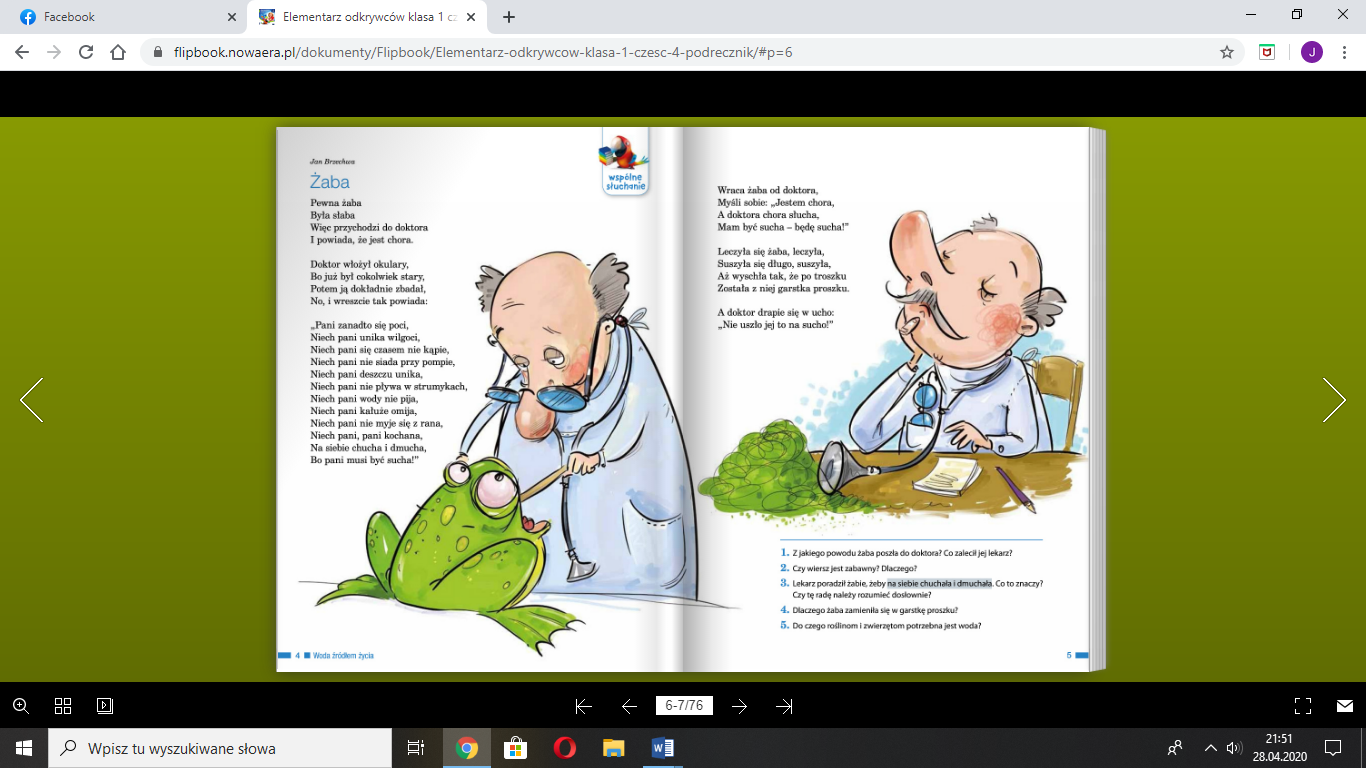 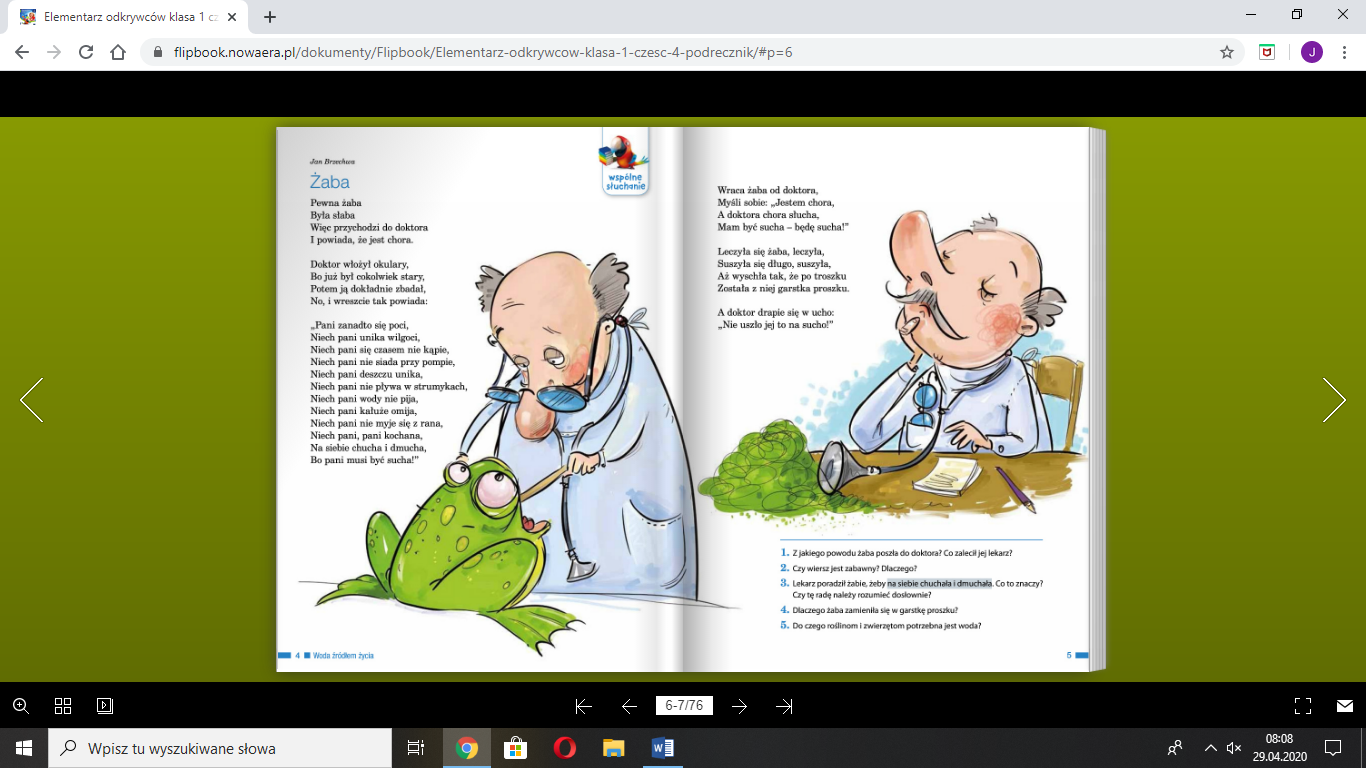 Na podstawie wiersza spróbuj odpowiedzieć na poniższe pytania:- Z jakiego powodu żaba poszła do doktora?- Co zalecił jej doktor?- Dlaczego żaba zamieniła się w garstkę proszku?- Do czego roślinom i zwierzętom potrzebna jest woda?- Czy wiersz jest zabawny? Jeśli tak, to dlaczego?Przepisz zdania i podkreśl te, które pasują do zaleceń lekarza z wiersza „Żaba”.         Żaba powinna często się myć.         Żaba miała unikać deszczu.         Żaba powinna pić dużo wody.         Żaba musiała być sucha. Przepisz poniższe pytania do zeszytu.Jaka musiała być żaba?Czego miała unikać żaba?Odpowiedz na pytania i przepisz zdania z ćwiczenia 3.Przyjrzyj się ilustracjom. Powiedz, do czego zwierzęta i rośliny potrzebują wody.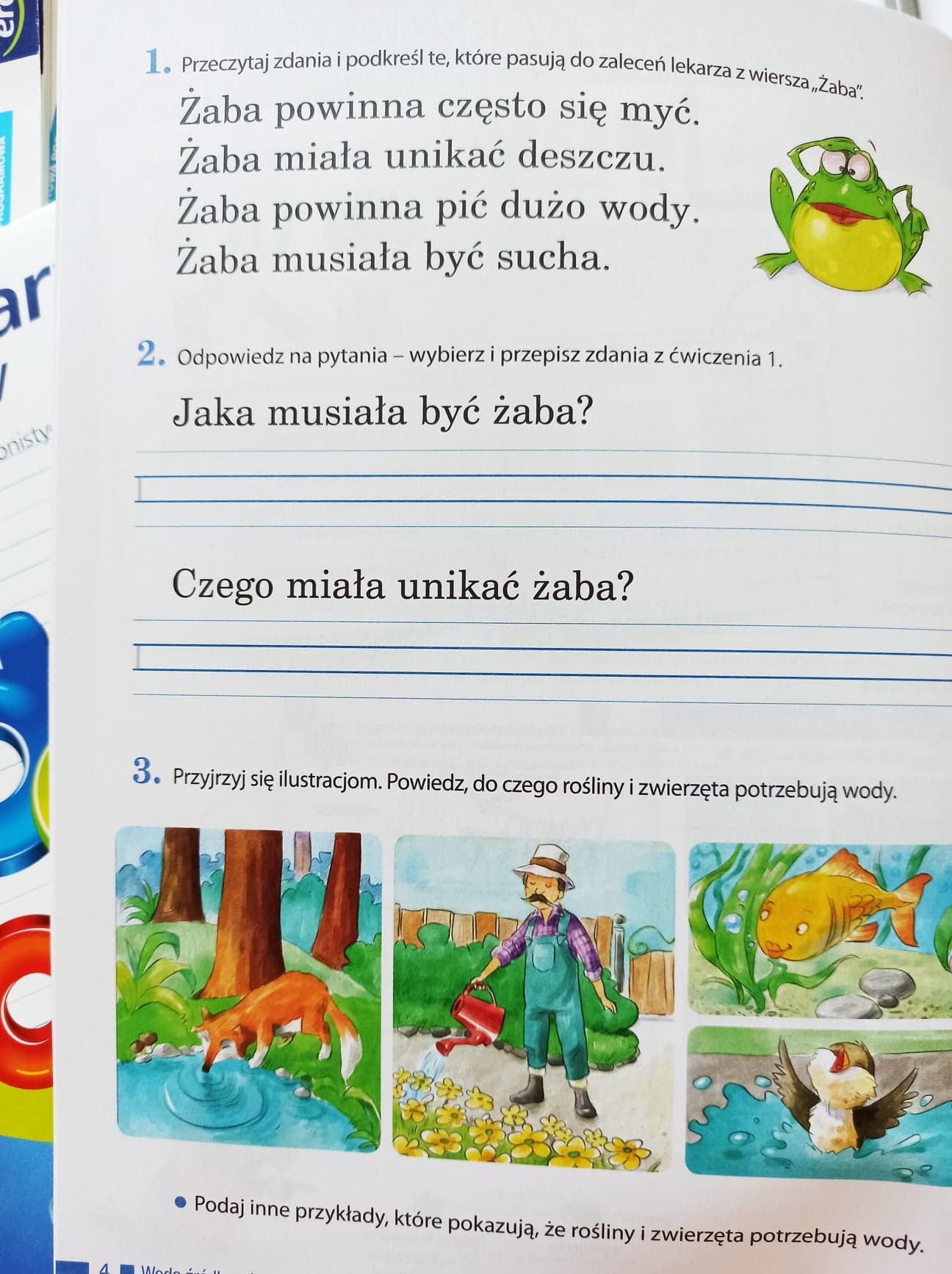 Podaj inne przykłady, które pokazują, że zwierzęta i rośliny potrzebują wody.Edukacja matematyczna Zadanie tekstoweW akwarium pływa 8 ryb zielonych i 5 ryb żółtych. Ile ryb pływa w akwarium?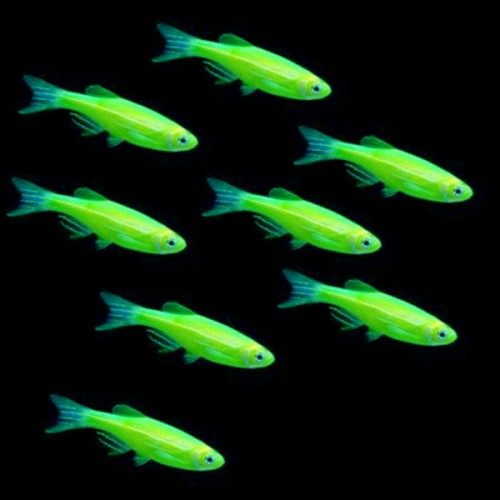 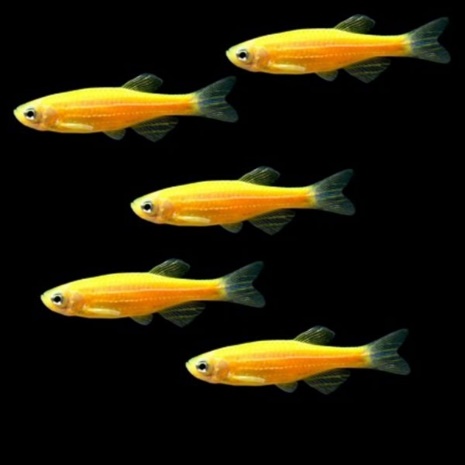 Działanie:Odpowiedź: W akwarium pływa ….ryb.Wykonaj ćw. 3 s. 85 – ćwiczenia z matematyki.Według jakiej zasady zostały narysowane figury w każdym szeregu i rzędzie? Jakiej figury brakuje w środku? Dorysuj ją.      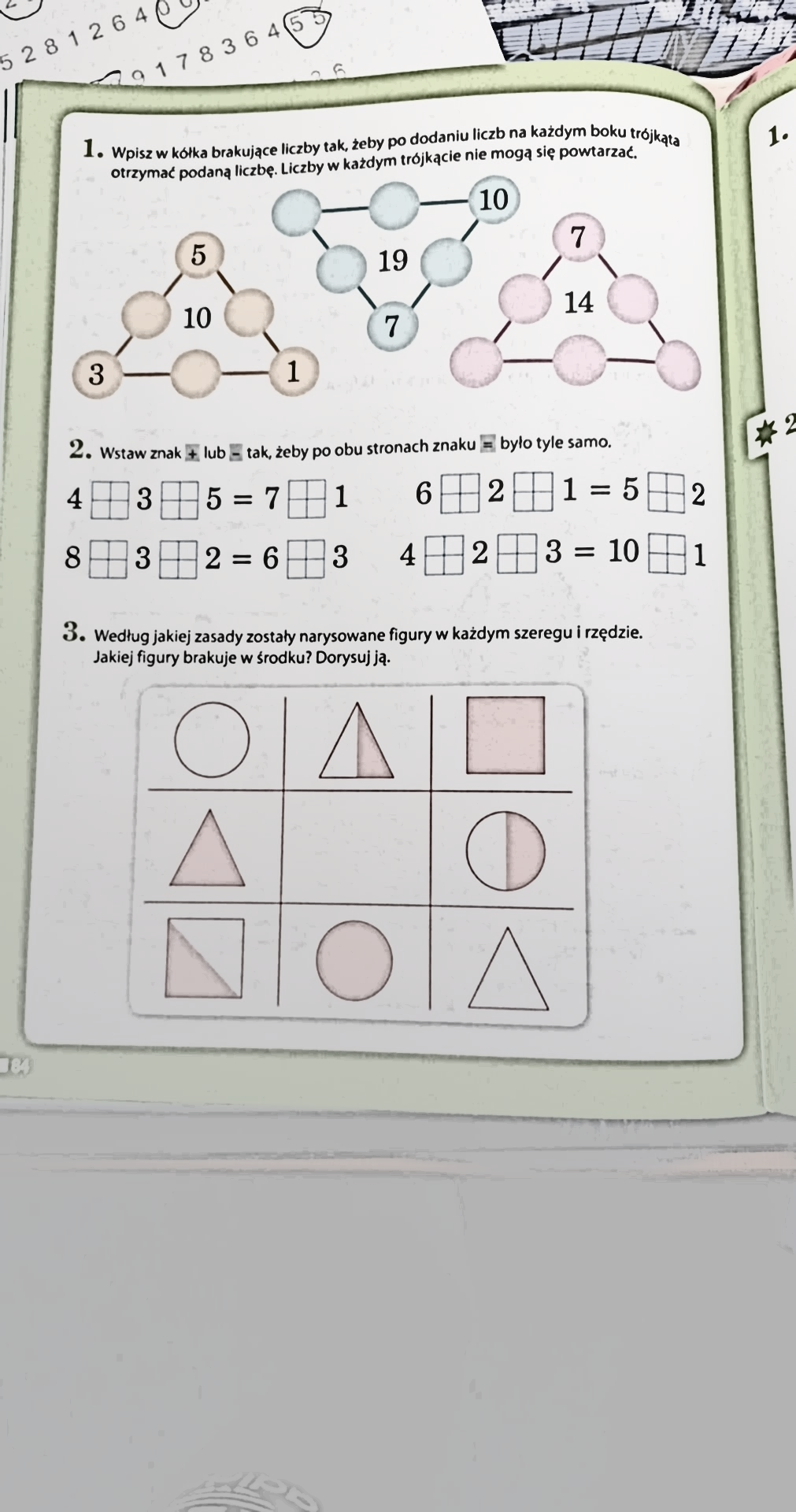 